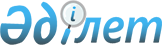 Солтүстік Қазақстан облысы Аққайың ауданыны мәслихатының 2021 жылғы 30 желтоқсандағы № 8-15 "2022-2024 жылдарға арналған Аққайың ауданының Власовка ауылдық округінің бюджетін бекіту туралы" шешіміне өзгерістер енгізу туралыСолтүстік Қазақстан облысы Аққайың ауданы маслихатының 2022 жылғы 18 қарашадағы № 21-3 шешімі
      Солтүстік Қазақстан облысы Аққайың ауданының мәслихаты ШЕШТІ:
      1. Солтүстік Қазақстан облысы Аққайың ауданы мәслихатының "2022-2024 жылдарға арналған Аққайың ауданының Власовка ауылдық округінің бюджетін бекіту туралы" 2021 жылғы 30 желтоқсандағы № 8-15 шешіміне келесі өзгерістер енгізілсін:
      1-тармақ жаңа редакцияда жазылсын:
      1. 2022-2024 жылдарға арналған Аққайың ауданының Власовка ауылдық округінің бюджеті осы шешімге тиісінше 1, 2 және 3-қосымшаларға сәйкес, оның ішінде 2022 жылға мынадай көлемдерде бекітілсін":
      1) кірістер – 227641,3 мың теңге:
      салықтық түсімдер – 2169 мың теңге;
      салықтық емес түсімдер – 440 мың теңге;
      негізгі капиталды сатудан түсетін түсімдер - 0 мың теңге;
      трансферттер түсімі – 225032,3 мың теңге;
      2) шығындар – 228489,9 мың теңге;
      3) таза бюджеттік кредиттеу - 0 мың теңге:
      бюджеттік кредиттер - 0 мың теңге;
      бюджеттік кредиттерді өтеу - 0 мың теңге;
      4) қаржы активтерімен операциялар бойынша сальдо - 0 мың теңге:
      қаржы активтерін сатып алу - 0 мың теңге;
      мемлекеттің қаржы активтерін сатудан түсетін түсімдер - 0 мың теңге;
      5) бюджет тапшылығы (профициті) - - 848,6 мың теңге;
      6) бюджет тапшылығын қаржыландыру (профицитін пайдалану) - 848,6 мың теңге:
      қарыздар түсімі - 0 мың теңге;
      қарыздарды өтеу - 0 мың теңге;
      бюджет қаражатының пайдаланылатын қалдықтары – 848,6 мың теңге.";
      көрсетілген шешімнің 1-қосымшасы осы шешімнің қосымшасына сәйкес жаңа редакцияда жазылсын.
      2. Осы шешім 2022 жылғы 1 қаңтардан бастап қолданысқа енгізіледі. 2022 жылға арналған Аққайың ауданының Власовка ауылдық округінің бюджеті
					© 2012. Қазақстан Республикасы Әділет министрлігінің «Қазақстан Республикасының Заңнама және құқықтық ақпарат институты» ШЖҚ РМК
				
      Солтүстік Қазақстан облысыАққайың ауданы мәслихатының хатшысы 

________ Е. Жәкенов
Солтүстік Қазақстан облысыАққайың ауданы мәслихатының2022 жылғы 18 қарашадағы№ 21-3 шешімінеқосымшаСолтүстік Қазақстан облысыАққайың ауданы мәслихатының2021 жылғы 30 желтоқсандағы№ 8-15 шешіміне1- қосымша
Санаты
Сыныбы
Сыныбы
Кіші сыныбы
Атауы
Сомасы, мың теңге
1) Кірістер
227641,3 
1
Салықтық түсімдер
2169
04
04
Меншікке салынатын салықтар
2161,9
1
Мүлікке салынатын салықтар
119
3
Жер салығы
24,1
4
Көлік құралдарына салынатын салық
2018,8
05
05
Ішкі салықтар тауарлар, жұмыстар мен қызметтер
7,1
3
Табиғи және басқа да ресурстарды пайдаланғаны үшін түсетін түсімдер 
7,1
2
Басқа да салықтық емес түсімдер
440
01
01
Мемлекеттік меншіктен түсетін кірістер
440
5
Мемлекет меншігіндегі мүлікті жалға беруден түсетін кірістер
440
3
Негізгі капиталды сатудан түсетін түсімдер
0
4
Трансферттердің түсімдері
225032,3
02
02
Мемлекеттiк басқарудың жоғары тұрған органдарынан түсетiн трансферттер
225032,3
3
Аудандардың (облыстық маңызы бар қаланың) бюджетінен трансферттер
225032,3
Функцио-налдық топ
Кіші функция
Бюджеттік бағдар-ламаның әкімшісі
Бағдар-лама
Атауы
Сомасы, мың теңге
2) Шығындар
228489,9
01
Жалпы сипаттағы мемлекеттік қызметтер
29209,3
1
Мемлекеттiк басқарудың жалпы функцияларын орындайтын өкiлдi, атқарушы және басқа органдар
29209,3
124
Аудандық маңызы бар қала, ауыл, кент, ауылдық округ әкімінің аппараты
29209,3
001
Аудандық маңызы бар қала, ауыл, кент, ауылдық округ әкімінің қызметін қамтамасыз ету жөніндегі қызметтер
29209,3
07
Тұрғын-үй коммуналдық шаруашылық
1490,5
3
Елді мекендерді абаттандыру
1490,5
124
Аудандық маңызы бар қала, ауыл, кент, ауылдық округ әкімінің аппараты
1490,5
008
Елді мекендердегі көшелерді жарықтандыру
1000
009
Елді мекендердің санитариясын қамтамасыз ету
187,5
011
Елді мекендерді абаттандыру мен көгалдандыру
303
08
Мәдениет, спорт, туризм және ақпараттық кеңістiк
15529
1
Мәдениет саласындағы қызмет
15529
124
Аудандық маңызы бар қала, ауыл, кент, ауылдық округ әкімінің аппараты
15529
006
Жергілікті деңгейде мәдени-демалыс жұмыстарын қолдау
15529
12
Көлiк және коммуникация
2145,7
1
Автомобиль көлігі
2145,7
124
Аудандық маңызы бар қала, ауыл, кент, ауылдық округ әкімінің аппараты
2145,7
013
Аудандық маңызы бар қалаларда, ауылдарда, кенттерде, ауылдық округтерде автомобиль жолдарының жұмыс істеуін қамтамасыз ету
2145,7
13
Басқалар
180114,9
9
Басқалар
180114,9
124
Аудандық маңызы бар қала, ауыл, кент, ауылдық округ әкімінің аппараты
180114,9
040
Өңірлерді дамытудың 2025 жылға дейінгі мемлекеттік бағдарламасы шеңберінде өңірлерді экономикалық дамытуға жәрдемдесу бойынша шараларды іске асыруға ауылдық елді мекендерді жайластыруды шешуге арналған іс-шараларды іске асыру
750
057
"Ауыл-Ел бесігі" жобасы шеңберінде ауылдық елді мекендердегі әлеуметтік және инженерлік инфрақұрылым бойынша іс-шараларды іске асыру
179364,9
15
Трансферттер
0,5
1
Трансферттер
0,5
124
Аудандық маңызы бар қала, ауыл, кент, ауылдық округ әкімінің аппараты
0,5
048
Пайдаланылмаған (толық пайдаланылмаған) нысаналы трансферттерді қайтару
0,5
3) Таза бюджеттік кредиттеу
0
Бюджеттік кредиттер
0
Бюджеттік кредиттерді өтеу
0
4) Қаржы активтерімен операциялар бойынша сальдо
0
Қаржы активтерін сатып алу
0
Мемлекеттің қаржы активтерін сатудан түсетін түсімдер
0
5) Бюджет тапшылығы (профициті)
- 848,6
6) Бюджет тапшылығын қаржыландыру (профицитін пайдалану)
848,6
Қарыздар түсімі
0
Қарыздарды өтеу
0
Санаты
Сыныбы
Сыныбы
Кіші сыныбы
Атауы
Сомасы, мың теңге
8
Бюджет қаражатының пайдаланылатын қалдықтары
848,6
01
01
Бюджет қаражаты қалдықтары
848,6
1
Бюджет қаражатының бос қалдықтары
848,6